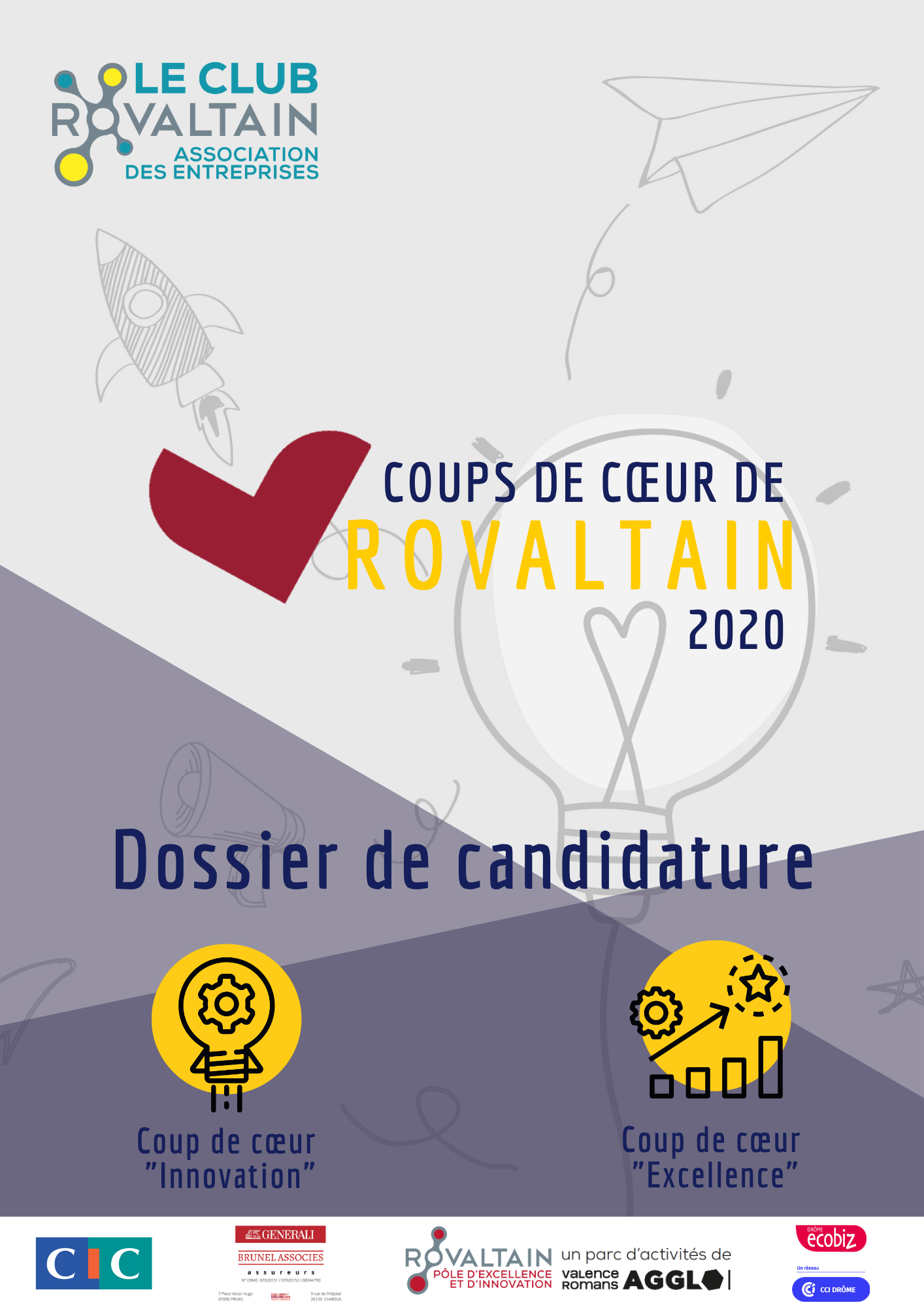 Rovaltain, pôle d'excellence et d'innovation se démarque aujourd’hui par ses 150 entreprises, et 2 500 collaborateurs performants et créatifs. Pour la troisième année consécutive, en partenariat avec Valence Romans Agglo et le réseau EcoBiz de la CCI Drôme, le Club Rovaltain met en lumière deux entreprises de Rovaltain se démarquant pour leurs démarches d’excellence et d’innovation.Coup de Cœur Excellence : Projet d’entreprise visant à l’amélioration de la performance (qualité, environnement, RH, production ou opérationnelle) ayant un impact humain, social, et/ou économique. Cette démarche doit être différenciante, et doit se démarquer de la concurrence. 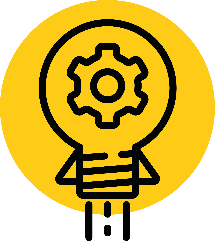 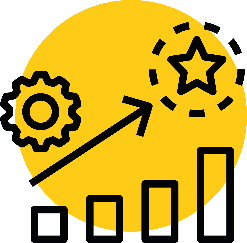 Coup de Cœur Innovation : L’entreprise doit prouver sa capacité à créer de la valeur à travers un produit ou un service innovant. Que ce soit une innovation de rupture sur un secteur d’activité mature ou sur un secteur en développement. Ouvert à toutes les entreprises localisées sur le parc Rovaltain, la participation aux « COUPS DE CŒUR ROVALTAIN » est gratuite.Créons du lien & partageons les bonnes pratiques !La sélection 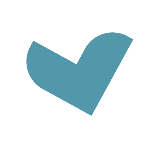 La sélection se fait uniquement sur la base du dossier de candidature. Le Club Rovaltain a constitué le jury en privilégiant la mixité entre les entreprises de production, de service et des institutions publiques. De ce fait, le jury est composé de chefs d’entreprises de Rovaltain, d’un représentant de Valence Romans Agglo, d’un journalise de La Presse Economique, et de deux structures qui accompagnent la création d’entreprises et qui favorisent l’emploi.  En cas de candidature d’une entreprise du membre du jury, celle-ci ne pourra pas participer à la sélection du coup de cœur pour laquelle elle a candidaté. Comment candidater ? Pour participer à ce concours, il vous faut remplir le dossier de candidature et le retourner par email à contact@clubrovaltain.fr avant le 07 février 2020. Afin de mieux communiquer sur votre projet lors de la remise des prix, et sur nos différents supports de communication, nous vous demandons de bien vouloir nous communiquer une synthèse de 10 lignes max sur votre projet. Vous pouvez également joindre à ce dossier une plaquette de présentation de vos activités ou tout autre document que vous jugerez utile pour la présentation de votre projet.Récompense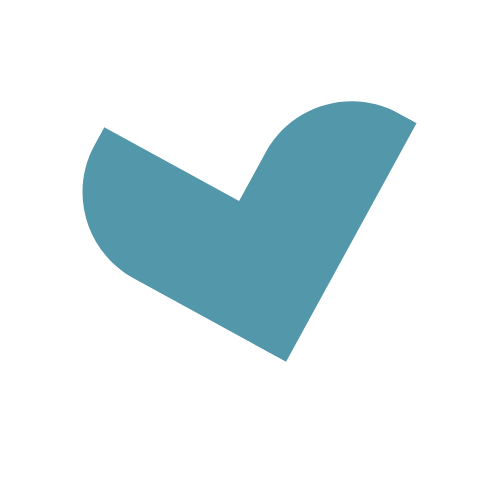 Participer aux « COUPS DE CŒUR ROVALTAIN », c’est s’assurer d’une visibilité sur le territoire !Les deux lauréats seront nommés automatiquement au « Coup de cœur » des trophées de l’entreprise organisé par Valence Romans Agglo pour l’édition 2020. Un pack Communication (visibilité lors des trophées de l’entreprise avec la réalisation d’une vidéo sur votre entreprise, visibilité dans la presse Economique, et sur les différents canaux de diffusion du Club Rovaltain).Notre partenaire Drôme EcoBiz offre un abonnement d’un an à une des commissions du réseau. La remise des « COUPS DE CŒUR ROVALTAIN » se déroulera le mardi 24 mars 2020 à partir de 18h au restaurant La Parenthèse à Rovaltain.CalendrierDécembre 2019 : Lancement des « COUPS DE CŒUR ROVALTAIN »,07 février 2020 : Clôture des candidaturesCourant Février 2020 : 2 sessions de sélections24 Mars 2020 : Soirée récompenses des entreprises « Coups de Cœur de Rovaltain »Dossier de CandidatureLe dossier à retourner au plus tard le 07 février 2020 par email à contact@clubrovaltain.fr Coordonnées de votre sociétéRaison sociale : Adresse : Code Postal :                                                            Ville : Structure juridique :                                                Date de création de la société : Effectif :                                                                    Site internet de votre société :Contact dans votre société Nom & Prénom :                                                    Fonction :Tél :                                                                          Email : Présentation de votre activité :Choix du coup de cœur :  Coup de cœur : Excellence   Coup de cœur : InnovationL’entreprise peut répondre aux deux coups de cœur de Rovaltain.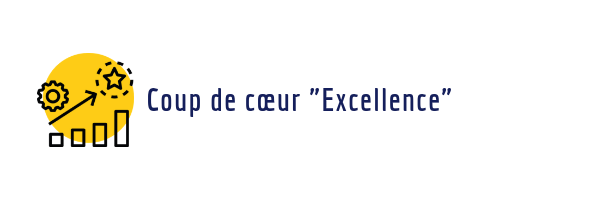 Présentez le projet de l’entreprise. N'oubliez pas de mettre en avant les valeurs, la vision de votre entreprise sur votre marché, et la stratégie mise en œuvre.……………………………………………………………………………………………………………………………………………………………………………………………………………………………………………………………………………………………………………………………………………………………………………………………………………………………………………………………………………………………………………………………………………………………………………………………………………………………………………………………………………………………………………………………………………………………………………………………………………………………………………………………………………………………………………………………………………………………………………………………………………………………………………………………………………………………………………………………………………………Veuillez-nous exposer le contexte initial à cette initiative ? Avez-vous connu des bouleversements (technologique, environnemental, social, concurrentiel…) et en quoi il a renforcé votre projet d’entreprise ?……………………………………………………………………………………………………………………………………………………………………………………………………………………………………………………………………………………………………………………………………………………………………………………………………………………………………………………………………………………………………………………………………………………………………………………………………………………………………………………………………………………………………………………………………………………………………………………………………………………………………………………………………………………………………………………………………………………………………………………………………………………………………………………………………………………………………………………………………………………Expliquez comment vous avez mise en œuvre le projet (déploiement de la démarche, méthode, délai, votre rôle et celui de vos équipes, ...)………………………………………………………………………………………………………………………………………………………………………………………………………………………………………………………………………………………………………………………………………………………………………………………………………………………………………………………………………………………………………………………………………………………………………………………………………………………………………………………………………………………………………………………………………………………………………………………………………………………………………………………………………………………………………………………………………………………………………………………………………………………………………………………………………………………………………………………………………………………………………………………………………………………………………………………………………………………………………………………………………………………Résultats obtenus en termes de situation nouvelle par rapport à la situation initiale – (autonomie, EFFCIACITE, maitrise, EFFICIENCE, satisfactions clients, …)Résultats concrets et factuels de la réussite de la démarche ?……………………………………………………………………………………………………………………………………………………………………………………………………………………………………………………………………………………………………………………………………………………………………………………………………………………………………………………………………………………………………………………………………………………………………………………………………………………………………………………………………………………………………………………………………………………………………………………………………………………………………………………………………………………………………………………………………………………………………………………………………………………………………………………………………………………………………………………………………………………Précisez si ces nouvelles pratiques ont été mises en œuvre avec des partenaires au sein de Rovaltain (conseil, experts, échange interentreprises / audit croisé, groupe de travail, conférence…)……………………………………………………………………………………………………………………………………………………………………………………………………………………………………………………………………………………………………………………………………………………………………………………………………………………………………………………………………………………………………………………………………………………………………………………………………………………………………………………………………………………………………………………………………………………………………………………………………………………………………………………………………………………………………………………………………………………………………………………………………………Question non obligatoire : Est-ce que vous vous appuyez sur des référentiels existants visant à l’excellence (ex. EFQM, ECOVADIS, Great place to work…) ?……………………………………………………………………………………………………………………………………………………………………………………………………………………………………………………………………………………………………………………………………………………………………………………………………………………………………………………………………………………………………………………………………………………………………………………………………………………………………………………………………………………………………………………………………………………………………………………………………………………………………………………………………………………………………………………………………………………………………………………………………………………………………………………………………………………………………………………………………………………Je soussigné(e),                                                   , déclare accepter sans réserve le règlement du concours dont j’ai pris connaissance. J’atteste avoir obtenu l’autorisation du détenteur de la propriété intellectuelle du produit / de l’innovation présenté dans ce dossier pour communiquer à ce sujet.Le 			à Cachet de l’entreprise Signature du responsable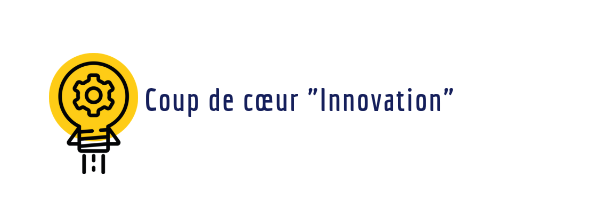 Descriptif résumé de l’innovation (cinq lignes maximum)…………………………………………………………………………………………………………………………………………………………………………………………………………………………………………………………………………………………………………………………………………………………………………………………………………………………………………………………………………………………………………………………………………………………………………………………………………………………………………………………………………………………………………………………………………………………………………………………………………………………………………………………………………………………………………………………………………………Caractères innovants des technologies, services et usages apportés par l’innovation / le produit, en précisant quels sont les utilisateurs cibles.………………………………………………………………………………………………………………………………………………………………………………………………………………………………………………………………………………………………………………………………………………………………………………………………………………………………………………………………………………………………………………………………………………………………………………………………………………………………………………………………………………………………………………………………………………………………………………………………………………………………………………………………………………………………………………………………………………………………………………………………………………………………………………………………………………………………………………………………………………………………………………………………………………………………………………………………………………………………………………………………………………………Présentez l’originalité des innovations (technologiques, conceptuelles, méthodologiques) mises en œuvre …………………………………………………………………………………………………………………………………………………………………………………………………………………………………………………………………………………………………………………………………………………………………………………………………………………………………………………………………………………………………………………………………………………………………………………………………………………………………………………………………………………………………………………………………………………………………………………………………………………………………………………………………………………………………………………………………………………………………………………………………………………………………………………………………………………………………………………………………………………………………………………………………………………………………………………………………………………………………………………………………………………………………………………………………………………………………………………………………………………………………………………………………………………………………………………………………………………………………………………………………………………………………………………………………………………………………………………………………………………………………………………………………………………………………………………………………………………………………………………………………………………………………………………………………………………………………………………………………………………………………Expliquez en quoi cette innovation est une rupture / évolution pour l’entreprise (par rapport à son contexte ou au marché)………………………………………………………………………………………………………………………………………………………………………………………………………………………………………………………………………………………………………………………………………………………………………………………………………………………………………………………………………………………………………………………………………………………………………………………………………………………………………………………………………………………………………………………………………………………………………………………………………………………………………………………………………………………………………………………………………………………………………………………………………………………………………………………………………………………………………………………………………………………………………………………………………………………………………………………………………………………………………………………………………………………Résultats obtenus et/ou attendus (qualitatif et quantitatif : croissance du chiffre d’affaires et des effectifs générés, références majeures, position sur le marché, perspectives…)………………………………………………………………………………………………………………………………………………………………………………………………………………………………………………………………………………………………………………………………………………………………………………………………………………………………………………………………………………………………………………………………………………………………………………………………………………………………………………………………………………………………………………………………………………………………………………………………………………………………………………………………………………………………………………………………………………………………………………………………………………………………………………………………………………………………………………………………………………………………………………………………………………………………………………………………………………………………………………………………………………………Précisez si cette innovation a été mise en œuvre grâce à des partenariats au sein de Rovaltain (R&D, experts…)…………………………………………………………………………………………………………………………………………………………………………………………………………………………………………………………………………………………………………………………………………………………………………………………………………………………………………………………………………………………………………………………………………………………………………………………………………………………………………………………………………………………………………………………………………………………………………………………………………………………………………………………………………………………………………………………………………………Je soussigné(e),                                             , déclare accepter sans réserve le règlement du concours dont j’ai pris connaissance. J’atteste avoir obtenu l’autorisation du détenteur de la propriété intellectuelle du produit / de l’innovation présenté dans ce dossier pour communiquer à ce sujet.Le 			à Cachet de l’entreprise Signature du responsable